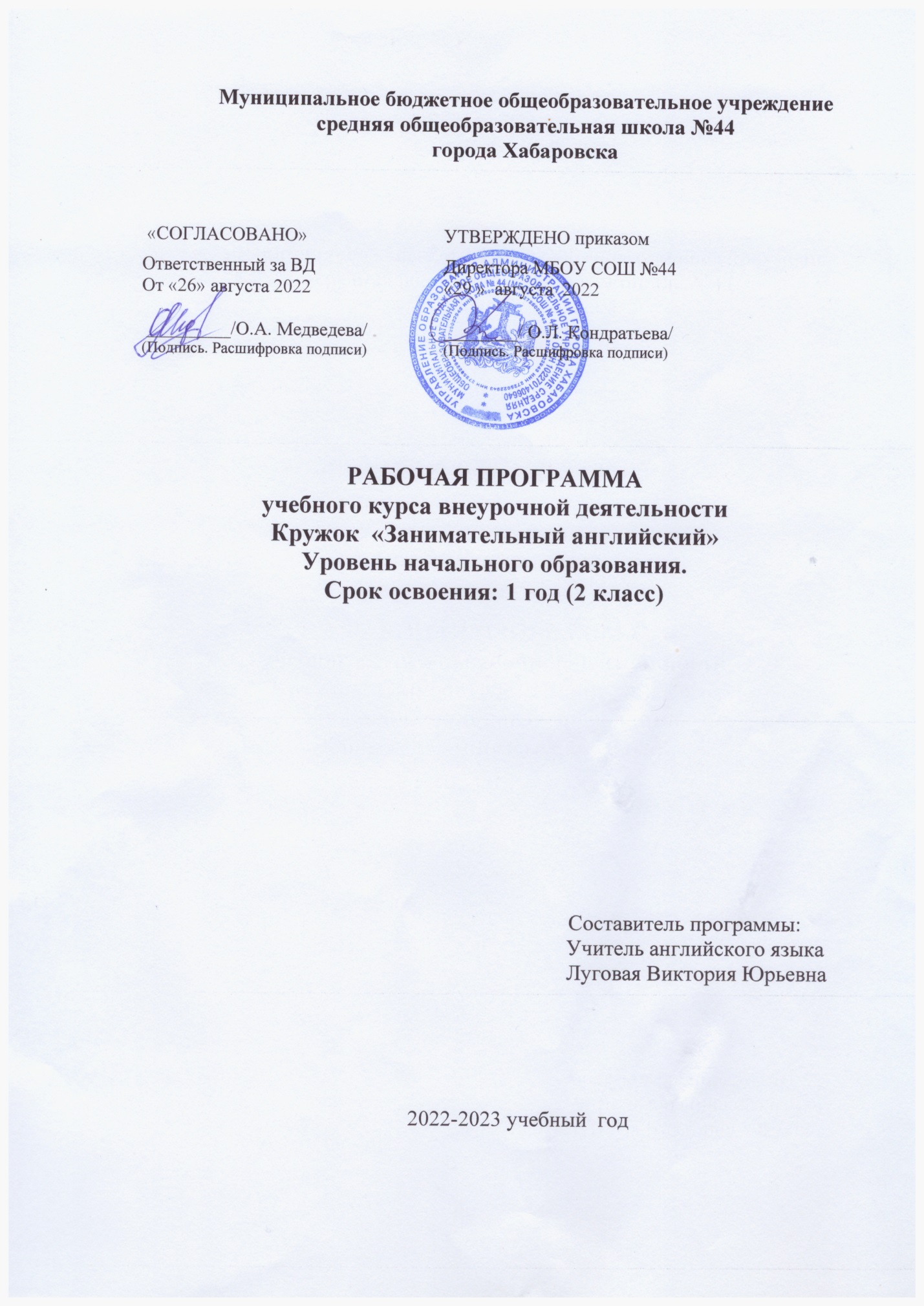 Пояснительная запискаРабочая программа разработана в соответствии с требованиями Федерального государственного образовательного стандарта (ФГОС) и Примерной программы начального общего образования по иностранному языку.Программа «Занимательный английский» имеет научно-познавательную направленности представляет собой вариант программы организации внеурочной деятельности младших школьников.Педагогическая целесообразность данной программы внеурочной деятельности обусловлена важностью создания условий для формирования у младших школьников коммуникативных и социальных навыков, которые необходимы для успешного интеллектуального развития ребенка.Программа обеспечивает развитие интеллектуальных обще учебных умений, творческих способностей у учащихся, необходимых для дальнейшей самореализации и формирования личности ребенка, позволяет ребёнку проявить себя, преодолеть языковой барьер, выявить свой творческий потенциал.Программа составлена с учетом требований Федеральных Государственных Стандартов и соответствует возрастным особенностям младшего школьника.Актуальность разработки и создания данной программы обусловлена тем, что она позволяет устранить противоречия между требованиями программы и потребностями учащихся в дополнительном языковом материале и применении полученных знаний на практике.Одна из основных задач образования по стандартам второго поколения – развитие способностей ребёнка и формирование универсальных учебных действий, таких как: целеполагание, планирование, прогнозирование, контроль, коррекция, оценка, саморегуляция.С этой целью в программе предусмотрено значительное увеличение активных форм работы, направленных на вовлечение учащихся в динамичную деятельность, на обеспечение понимания ими языкового материала и развития интеллекта, приобретение практических навыков самостоятельной деятельности. Все задания предложены в игровой форме, что очень нравится детям и повышает мотивацию учения. Каждая тема дается в форме фонетической, лексической или творческой игры, в результате которых учащиеся тренируются в произношении иноязычных звуков, разучивают и инсценируют стихотворения, песенки, активизируют речемыслительную деятельность, развивают слуховую память.Цели программы «Занимательный английский»:создание условий для интеллектуального развития ребенка и формирования его коммуникативных и социальных навыков через игровую и проектную деятельность посредством английского языка;развитие эмоциональной сферы, воспитание нравственных качеств, развитие артистических способностей, творческого воображения и фантазии;знакомство с элементами традиционной детской англоязычной культуры.Задачи:I. Познавательный аспект.познакомить детей с культурой стран изучаемого языка (музыка, история, театр, литература, традиции, праздники и т.д.);способствовать более раннему приобщению младших школьников к новому для них языковому миру и осознанию ими иностранного языка как инструмента познания мира и средства общения;познакомить с менталитетом других народов в сравнении с родной культурой;формировать некоторые универсальные лингвистические понятия, наблюдаемые в родном и иностранном языках;способствовать удовлетворению личных познавательных интересов.II. Развивающий аспект.развивать мотивацию к дальнейшему овладению английским языком и культурой;развивать учебные умения и формировать у учащихся рациональные приемы овладения иностранным языком;приобщить детей к новому социальному опыту за счет расширения спектра проигрываемых социальных ролей в игровых ситуациях;формировать у детей готовность к общению на иностранном языке;развивать технику речи, артикуляцию, интонации;развивать двигательные способности детей через драматизацию;познакомить с основами актерского мастерства и научить держаться на сцене.III. Воспитательный аспект.способствовать воспитанию толерантности и уважения к другой культуре,
приобщать к общечеловеческим ценностям;способствовать воспитанию личностных качеств (умение работать в сотрудничестве с другими; коммуникабельность, уважение к себе и другим, личная и взаимная ответственность);обеспечить связь школы с семьей через вовлечение родителей в процесс подготовки постановок;прививать навыки самостоятельной работы по дальнейшему овладению иностранным языком и культурой.Содержание программы «Увлекательный английский» соответствует целям и задачам основной образовательной программы школы. Создание единой системы урочной и внеурочной работы по предмету – основная задача учебно-воспитательного процесса школы. Данная программа напрямую связана с урочной деятельностью. Отбор тематики и проблематики общения на внеурочных занятиях осуществлён с учётом материала программы обязательного изучения английского языка, ориентирован на реальные интересы и потребности современных школьников с учетом их возраста, на усиление деятельного характера обучения в целом. Программа позволяет интегрировать знания, полученные в процессе обучения английскому языку, с воспитанием личности младшего школьника и развитием его творческого потенциала.Программа является вариативной: педагог может вносить изменения в содержание тем (выбрать ту или иную игру, стихотворение, форму работы, заменить одну сказку на другую, дополнять практические занятия новыми приемами и т.д.).Курс внеурочной деятельности «Увлекательный английский» разбит на три этапа, которые позволяют увеличить воспитательную и информативную ценность раннего обучения иностранному языку, проявляясь в более раннем вхождении ребенка в общечеловеческую культуру через общение на новом для него языке.Особенности реализации программыСтруктура курсаПрограмма состоит из трёх относительно самостоятельных разделов, каждый из которых предполагает организацию определённого вида внеурочной деятельности обучающихся и направлен на решение своих собственных педагогических задач.I. Вводный курс «Окно в мир» - 2 класс. Обучающиеся в игровой форме овладевают основными видами речевой деятельности – говорением, аудированием, знакомятся с английскими звуками, получают первые представления об англоязычных странах и их культуре.Актуальность данной части программы обусловлена её практической значимостью: она готовит базу для успешного обучения английскому языку и эффективной внеурочной деятельности.Так как основная часть детей этого возраста ещё плохо читает даже на своём родном языке, обучение английскому языку в 1 полугодии происходит в устной форме.Устное начало с первых шагов создает условия для раскрытия коммуникативной функции языка, вызывает интерес учащихся к предмету и создаёт достаточно высокую мотивацию к изучению английского языка, позволяет сосредоточить внимание детей на звуковой стороне нового для них языка, несколько отодвигая графические трудности.II. «Мир игр и стихов»- 2 класс (2 полугодие). На данном этапе в игровой форме идет развитие всех видов речевой деятельности, но особое внимание уделяется буквам и звукам, расширению лексического запаса, чтению простых и интересных детских стихов. Как средство активизации и мотивации познавательной активности младших школьников игра обеспечивает высокую эффективность любой деятельности и вместе с тем способствует гармоничному развитию личности.III. «Мир сказки и театра» - 3-4 класс. Этот этап обучения английскому языку - очень ответственный и самый сложный в курсе начального обучения английскому языку. Основной задачей этого этапа является овладение учащимися навыками и умениями в области чтения и письма, а также коммуникативными умениями говорения и аудирования. На смену игровой деятельности все больше приходит учебная.Драматизация во внеурочной деятельности выступает в качестве эффективного средства повышения мотивации к овладению иноязычным общением. Именно драматизация помогает детям «окунуться в язык», преодолеть речевой барьер.Сказки – замечательное средство приобщения детей к культуре народов, к развитию речи. Сказки на английском языке превращают процесс обучения ребенка в привлекательную игру. Программа построена на сказках разных народов мира. Во многих из них встречается типичный для фольклора композиционный приём – повтор. Каждый эпизод, обогащаясь новой деталью, повторяет почти дословно предыдущий, что помогает узнаванию слов и постепенно образует навык восприятия текста.Творчество детей в театрально-игровой деятельности проявляется в трех направлениях: как творчество продуктивное (сочинение собственных сюжетов или творческая интерпретация заданного сюжета); исполнительское (речевое, двигательное); оформительское (декорации, костюмы и т.д.).Драматизация, как никакой другой приём, может помочь преодолеть сопротивление ребёнка изучению иностранного языка, делая процесс изучения английского языка увлекательным, приносящим удовольствие; ставя перед учеником реалистичные цели, успешно достигая которых, он будет хотеть двигаться дальше; связывая опыт ребёнка по изучению языка с его жизненным опытом.На основе театрализованной деятельности можно реализовать практически все задачи воспитания, развития и обучения детей.Формы проведения занятийВнеурочная деятельность по английскому языку традиционно основана на трёх формах: индивидуальная, групповая и массовая работа (выступления, спектакли, утренники и пр.). Ведущей формой организации занятий является групповая работа. Во время занятий осуществляется индивидуальный и дифференцированный подход к детям.Каждое занятие состоит из двух частей – теоретической и практической. Теоретическую часть педагог планирует с учётом возрастных, психологических и индивидуальных особенностей обучающихся.Программа предусматривает проведение занятий, интегрирующих в себе различные формы и приемы игрового обучения, проектной, литературно-художественной, изобразительной, физической и других видов деятельности.СОДЕРЖАНИЕ ПРОГРАММЫ: Давайте познакомимсяучимся здороваться на английском языке;спросите: «Как тебя зовут?»;выражения классного обихода;стихотворение «Доброе утро».Животныезнакомство с животными;поговорки о животных;игра «Кто я?»;выражения классного обихода;английские звуки.Глаголы движениячто умеют делать животные;что не умеют делать животные;английские звуки;выражения классного обихода;игра «Изобрази животное»;поговорка «Вежливые слова».Цветазнакомство с таблицей цветов;поговорки о цветах;выражения классного обихода;игра «Угадай цвет»;английские звуки;стихотворение «Цвета»;подведение итогов четверти.Фрукты и овощизнакомство с фруктами;знакомство с овощами;выражения классного обихода;игра «Угадай овощ»;английские звуки.Счет до 10знакомство со счётом до 10;спросите: «Сколько тебе лет?»;выражения классного обихода;английские звуки;стихотворение-игра «Посчитай картофелины».Части телаанглийские звуки;названия частей тела;выражения классного обихода;поговорки о частях тела;стихотворение «Всё обо мне»;игра «Дотронься»;подведение итогов четверти.Моя семьячлены семьи;английские звуки;употребление выражения «У меня есть…»выражения классного обихода;игра «Что пропало со стола?»;                                                                                                                                                                                                                                                                                                                                                                                                                                                                                                                                                                                                                                                                                                                                                                                                                                                                                                                                                                                                                                                                                                                                                                                                                                                                                                                                                                                                                                                                                                                                                                                                                                                                                                                                                                                                                                                                                                                                                                                                                                                                                                                                                                                                                                                                                                                                                                                                                                                                                                                                                                                                                                                                                                                                                                                                                                                                                                                                                                                                                                                                                                                                                                                                                                                                                                                                                                                                                                                                                                                                                                                                                                                                                                                                                                                                                                                                                                                                                                                                                                                                                                                                                                                                                                                                                                                                                                                                                                                                                                                                                                                                                                                                                                                                                                                                                                                                                                                                                                                                                                                                                                                                                                                                                                                                                                                                                                                                                                                                                                                                                                                                                                                                                                                                                                                                                                                                                                                                                                                                                                                                                                                                                                                                                                                                                                                                                                                                                                                                                                                                                                                                                                                                                                                                                                                                                                                                                                                                                                                                                                                                                                                                                                                                                                                                                                                                                                                                                                                                                                                                                                                                                                                                                                                                                                                                                                                                                                                                                                                                                                                                                                                                                                                                                                                                                                                                                                                                                                                                                                                                                                                                                                                                                                            стихотворение «Моя семья».Игрушкианглийские звуки;моя любимая игрушка;выражения классного обихода;игра «Что я спрятал за спиной?»;стихотворение «Шалтай-Балтай» Дни неделианглийские звуки;знакомство с днями недели;выражения классного обихода;игра «Кто я?»;подведение итогов четверти. Времена годаанглийские звуки;знакомство с временами года;выражения классного обихода;договорки о временах года;игра «Что пропало со стола?»;стихотворение «Времена года»Школьные принадлежностианглийские звуки;что лежит у меня в портфеле?выражения классного обихода;игра «Что я спрятал за спиной?»;стихотворение «Почему ты плачешь Вили?»Еда и посудаанглийские звуки;моё любимое блюдо;договорки о еде и посуде;выражения классного обихода;игра «Съедобное – несъедобное»;подведение итогов четверти и года: занятие-соревнование.